Филиал поликлиники                                 Автобускод для установки приложения «Умный транспорт»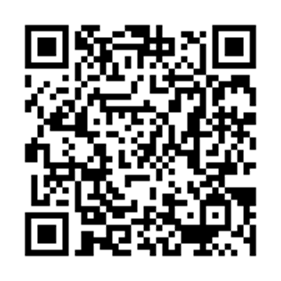 По регулируемым тарифамПо регулируемым тарифамПо регулируемым тарифамПо регулируемым тарифамПо регулируемым тарифамНомер маршрутаКонечная остановкаДНИВремя работыРасчетное время отправления (интервал движения)77 АСельхозтехника Будни6:41-21:416:41, 7:11, 7:46, 8:11, 8:41, 9:16, 9:41, 10:11, 10:46, 11:11, 11:41, 12:16, 13:11, 13:41, 14:11, 15:11, 15:41, 16:11, 16:41, 17:11, 17:41, 18:11, 18:41, 19:11, 19:41, 20:26, 21:4177 АСельхозтехника Выходн7:11-21:417:11, 8:41, 10:11, 11:41, 13:41, 15:11, 16:11, 17:41, 18:11, 19:11, 19:41, 21:41Управление транспорта, связи и дорог Администрации города Ханты-Мансийска, г. Ханты-Мансийск, ул. Мира 34, каб. 135 и 134, тел. (3467) 39-39-07Отдела государственного автодорожного надзора по ХМАО – Югре, г. Ханты-Мансийск, ул. Шевченко 36А, тел. (3467) 32-64-60МО МВД России «Ханты-Мансийский» г. Ханты-Мансийск, ул. Дзержинского дом 11, телефоны дежурной части (3467) 398-104, 398-103, 102 и 112